	FRIEND OF 4-H NOMINATION FORM	2021(Nominate people or businesses who contribute time, money, support or other resources to the county 4-H program and are not registered 4-H leaders.)  Certificate and award provided by the Wisconsin 4-H Foundation through support of Farm Credit Services. Nomination Form:Nominee:_____________________________________________________________________Address:_________________________________________________________ZIP_________Occupation/Business:____________________________________________________________Nominated by (name and club):____________________________________________________Phone:_______________________ Email: ___________________________________Briefly describe the contributions and/or positive impact this person has made as a "FRIEND OF 4-H" (feel free to use additional sheet):Please share how this nominee models character and professional behavior when interacting with 4-H members and volunteers.  In addition, does this person or business promote life skill development?  Please explain.	4-H KEY AWARD 		2021 4-H Key Award recognizes a select group of 4-H members who have demonstrated consistent growth in their 4-H program; developed and applied their leadership skills; and actively participated in the functions of their 4-H club and community.A.	Candidates must:1.	Have completed 10th grade before applying for the award.2.	Completed 3 years of 4-H club membership.3.	Completed 1 year of youth leadership to their club and / or county (not limited to the youth leadership project).B.	Selection is based on evaluation of candidates, total 4-H record.  (Membership, projects, activities, leadership, personal development, county 4-H and community involvement.)C.	Candidates submit all of their available record books, an application, and one leader recommendation in September of the year they are applying for.D.	Selection is done by  4-H Leaders' Awards and Recognition Committee.E.	Number of Key Awards is determined by quota from State 4-H Office.	DUE:  September 21, 2021	KEY AWARD APPLICATION	2021Name ________________________________________________	Yrs. in 4-H __________Club ________________________________________________	Yr. in school _________Future Plans _________________________________________________________________I have attended the following during my years in 4-H:_____	Ambassador_____	Leadership Washington Focus_____	State 4-H and Youth Conference_____	Citizenship  Focus_____  Space Camp_____	American Spirit Trip_____	4-H Camp (Winter or Summer)_____	4-H _____	Other (please list)____________________________________________________________List 4-H projects and number of years in project (top/most recent 6 projects):Project					Yrs.1.	______________________________________________2.	______________________________________________3.	______________________________________________4.	______________________________________________5.	______________________________________________6.	______________________________________________List non 4-H activities (ex. Church, school, other youth groups)Activity					Year/yearsList LPlease describe your 4-H club and county involvement (i.e. explain offices held, committees, activities, community service projects, foodstand help, etc.) (you may add an additional page)Based upon your experiences in 4-H, how has your involvement benefited you?  How will your 4-H involvement help you in developing your leadership and community responsibilities?Updated 2019	LEADER AWARD NOMINATION FORM	2021Please check one line below and use a separate form for each volunteer being nominated._____ Distinguished Service Volunteer Award (Nominate registered 4-H leaders with over 20 years of service)_____ Salute to Excellence Volunteer Award (Nominate registered 4-H leaders with 11 - 20 years of service)_____ Volunteer of the Year Award (Nominate registered 4-H leaders with 3-10 years of service)(Volunteers may receive each award once; some awardees may be forwarded for further state recognition depending on award programs and more support/letters of recommendation/details may be requested.)Nominee’s Name ___________________________________________________________________Years as 4-H Leader __________  Club Name / County Leader ______________________________Nominated by _______________________________________________(individual or 4-H Club)Please tell us about the projects or activities this person has been a leader for:Highlight contributions to 4-H program/impact on youth.  This may be either on club, county, or state level.Any additional comments your club may like to add.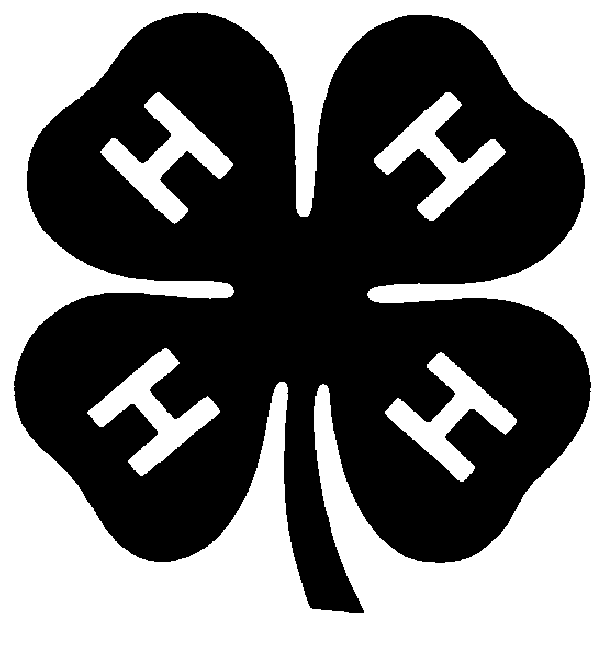 Waupaca County 4-H Leaders' Association Scholarship - 2021The   4-H Leaders' Association sponsors up to six ($500.00) scholarships to 4-H youth in .  Each scholarship will be paid directly to the recipient in one installment, which will be awarded during the first 4 grading periods following the award.  A minimum grade point average of 2.0 must be maintained in order to receive the scholarship after it is awarded.  The grade point is per grading period, not cumulative GPA. Scholarships must be used toward educational expenses such as tuition, books and supplies, room and board, and other school fees. To receive your scholarship money, you will need to submit a copy of your semester/quarter grades and a copy of your registration for the next semester/quarter.All  4-H graduating members who will be attending an institution of post-high school education including two and four year university programs or vocational-technical education are encouraged to apply.  Results will be announced at the 4-H Leaders’ Banquet.	General selection criteria are:A)	Active in all areas of 4-H involvement.B)	Demonstrated leadership.C)	Members may apply for the scholarship the year they are graduating from 4-H or the year following their graduation from 4-H.D)	Graduating or graduated member of 4-H (Members may graduate from 4-H but must have successfully fulfilled 4 years of 4-H to apply for scholarships.)E)	Sense of direction in furthering education.F)	Financial need.G)	Members may only receive the scholarship once.		Selection procedure:1)	Applicants must be attending or accepted for admission to an institution of post-high school education.  In the event schooling is delayed, permission must be secured from the 4-H Leaders’ Board to receive later.2)	Complete scholarship application, which includes the general information, your response to two essay questions and a recommendation from your 4-H General Leader or a Project Leader.  If one of these roles is filled by your parent, please ask another adult to provide a recommendation letter.3)	Application form must be submitted with ALL of your previous 4-H records which are available.  Record books are due in the UW-Extension Office September 21.  Watch the 4-H Forecast for deadlines.Remember to have your General Leader or a Project Leader write a recommendation to accompany your application.                                                                                R 1998   SR 2018	 4-H Leaders' Association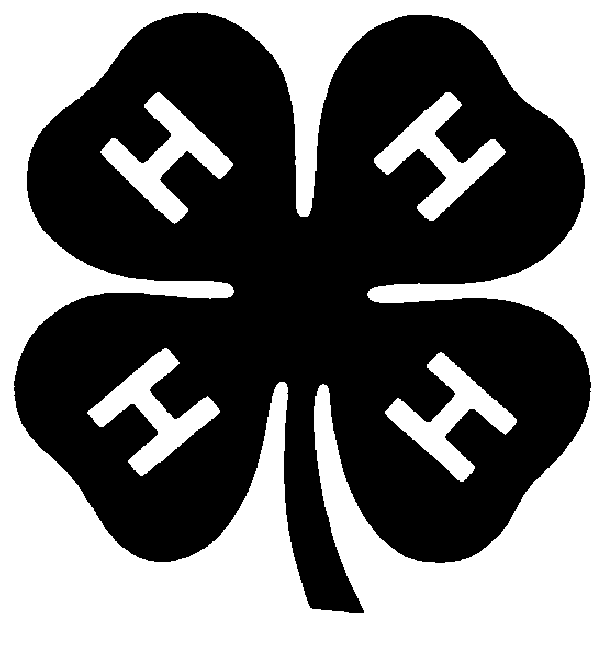 	Scholarship ApplicationThis form is to be completed by applicant and submitted along with a leader's recommendation and ALL of your previous 4-H records which are available.  Please type or print clearly in ink.1)	Name __________________________________________________________________Last				First			M.I.2)	Address  ________________________________________________________________City ___________________________________________ Zip_____________________Phone (______)_________________  Birthdate ____/_____/______Parents' name ____________________________________________________________4-H Club ________________________________________________________________3)	Name and address of high school attended:  ____________________________________________________________________________________________________________Graduation date _____/_____/_____4)	Name and address of college or technical school you will be attending:________________________________________________________________________________________________________________________________________________Major area of study _______________________________________________________5)	Why do you want to study this area?__________________________________________________________________________________________________________________________________________________________________________________________________________________________________________________________________6)	Briefly list non 4-H organizations/activities you have been involved in (school, church, etc.) ____________________________________________________________________________________________________________________________________________________________________________________________________________________7)	Please respond to the questions on the next page.1)	a) Based upon your experiences in 4-H, what is an important concern of youth that you feel 4-H has helped you deal with positively?  	b)What has 4-H specifically done to help you in dealing with this concern?2)	a)  Looking over your 4-H career, what contributions do you feel you have made to your club, your community, your country and your world?b) What do you feel you have gained from 4-H?